KCHC County Challenge WalkHenry County Recreational Park 75 Park Rd New Castle  7th Annual County Challenge Walk Saturday, September 15, 2018 Registration 9:30 A.M.  Walking 10-11 A.M.  Celebration 11-11:30 AM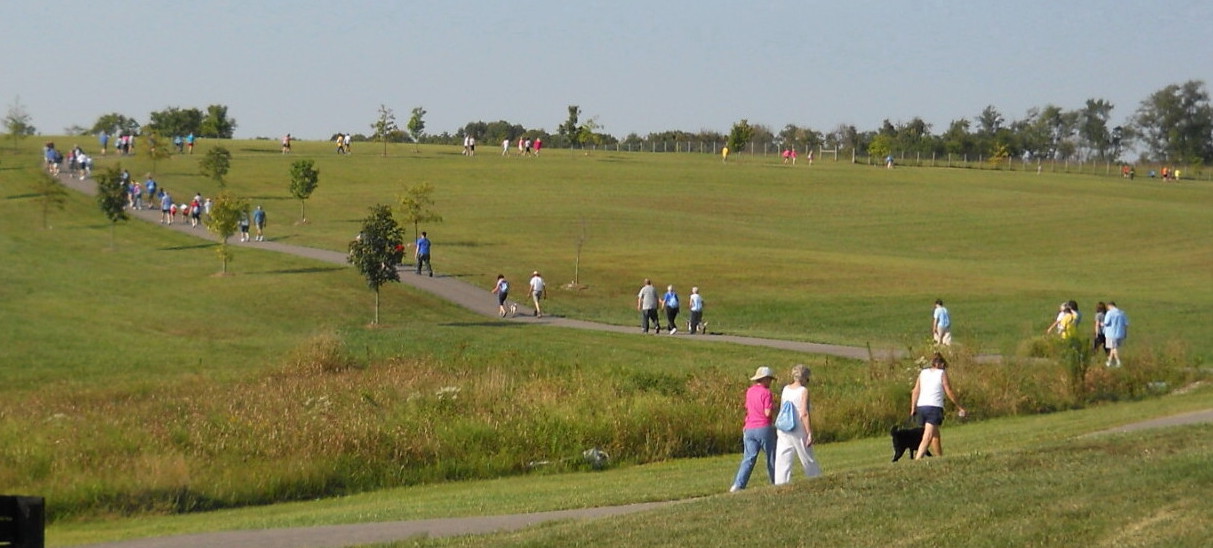 Can we bring the trophy back home?                                                                 JOIN family and friends for a                                    GREAT Community Event ~                             PROMOTE Community Health and Pride                          Families walking with 2 or more                    generations will have chance                            to win tickets to:  Ken                          Kentucky Highland Renaissance Festival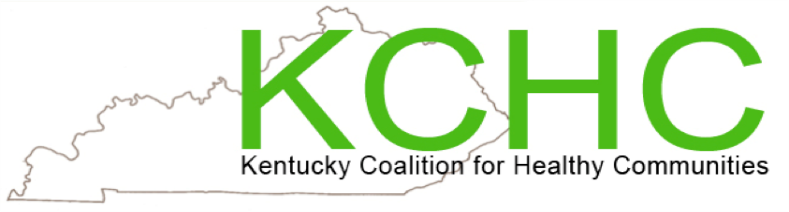                                      Priamerica, Ron Laughlin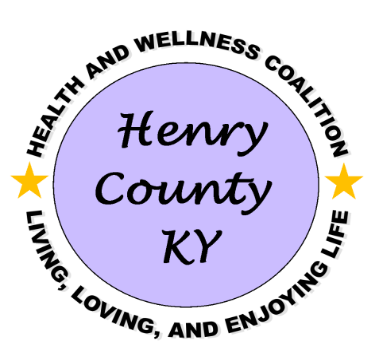 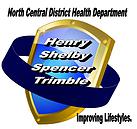 